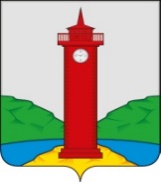 РОССИЙСКАЯ ФЕДЕРАЦИЯ
САМАРСКАЯ ОБЛАСТЬМУНИЦИПАЛЬНЫЙ РАЙОН ВолжскийСОБРАНИЕ ПРЕДСТАВИТЕЛЕЙ СЕЛЬСКОГО ПОСЕЛЕНИЯ КУРУМОЧТРЕТЬЕГО СОЗЫВА«30» декабря 2016 г.                                                                                        № 92/24РЕШЕНИЕОб утверждении структуры и штатной численности Администрации сельского поселения Курумоч           В соответствии с осуществлением полномочий, установленных ст.14 Федерального закона «Об общих принципах организации местного самоуправления в Российской Федерации» от 06.10.2003 г. № 131-ФЗ и в связи с совершенствованием организационных мероприятий, направленных на улучшение работы в Администрации сельского поселения Курумоч, руководствуясь ст.33 Устава сельского поселения Курумоч, Собрание Представителей сельского поселения Курумоч РЕШИЛО:1.   Утвердить структуру Администрации сельского поселения Курумоч        согласно приложению № 1.Утвердить штатную численность работников Администрации сельского поселения Курумоч согласно приложению № 2.Настоящее решение вступает в силу с 01.01.2017 года.Опубликовать решение в вестнике поселения.
Глава сельского поселения Курумоч                                                        О.Л.КатынскийПредседатель  Собрания представителей 				Л.В. Богословская сельского поселения КурумочКулешевская  9989361     Приложение № 1 к Решению Собрания представителейсельского поселения Курумоч от 30.12.2016 г. № 92/24Структура Администрации сельского поселения Курумоч        Приложение № 2  к Решению Собрания ПредставителейСельского поселения Курумоч от 30.12.2016 г. № 92/24Штатное расписаниеАдминистрации сельского поселения Курумоч с 01.01.2017 г.Глава  сельского поселения Курумоч 1 ед.Заместитель Главы сельского поселения Курумоч 1 ед.Главный специалист-главный  бухгалтер Администрации 1 ед.Специалист 1 категории1 ед.Ведущий специалист по работе с депутатами Собрания Представителей сельского поселения Курумоч1 ед.Работник ВУС (военно-учетный стол) 1 ед.№п/пНаименование структурного подразделенияКоличество штатных единиц   1Выборная муниципальная должностьГлава сельского поселения Курумоч12Муниципальные служащие1.Заместитель главы  сельского поселения Курумоч2.Главный специалист-главный бухгалтер 3.Специалист 1 категории 33Представительный орган поселенияВедущий специалист по работе с депутатами Собрания представителей сельского поселения Курумоч14ВУСРаботник военно-учетного стола (ВУС)1ИТОГО6